Friends of Droxford Church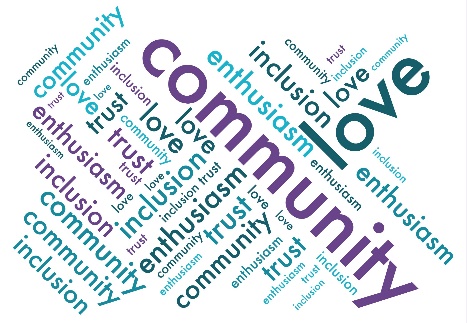 Agenda for the Events sub-group meeting13 Feb 2024 @ 5 pm in the Community RoomApologises for Absence.Approval of Minutes 30 Jan 2024.AGM and Celebration – Expected numbers, reports published, who’s doing what when.DD 80th Anniversary – Confirm programme.Confirm whether Wilfrid’s are on board for the tea dance.Agree ticket prices and budget.Discuss publicity by whom and which routes.Discuss plan B and contingencies.Country Fair offering and FODC offerings.Country Fair School art showEvents Team Update.New Events or Fund-raising opportunities and plan for 2024 including Roger Coleman and Ceroc Dance event.AOB.Date of next meeting.